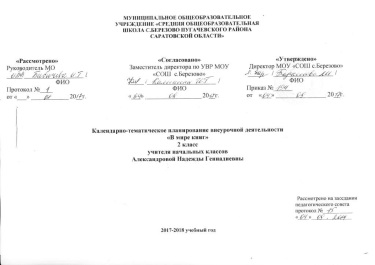 № п/пНаименование разделов и темКол-во часовКалендарные срокиКалендарные срокиПримечания№ п/пНаименование разделов и темКол-во часовпланфактПримечания1Роль книги в жизни человека106.092История создания книги. Первая печатная книга на Руси.113.093Структура книги (элементы книги)120.094Экскурсия в библиотеку (школьную)127.095Экскурсия в библиотеку (сельскую)104.106Правила поведения в библиотеке. Алфавитный каталог.111.107Выставка книг о детях. Структура книги.118.108Книги В.Осеевой. Книга-сборник125.109Книги Е.Пермяка. Титульный лист101.1110Книги Н.Носова. Типы книг.108.1111Книги В.Драгунского. Аппарат книги.115.1112Герои детских книг. Библиотечный стенд (плакат)122.1113Книги-сборники. Малые жанры фольклора129.1114Пословицы. Темы пословиц. Рукописная книга «Пословицы о книге и учении»106.1215Загадки. Темы загадок. Конкурс «Отгадай загадку»113.1216Скороговорки и чистоговорки120.1217Книги с литературными (авторскими) сказками127.1218Писатели-сказочники110.0119Герои сказок. Викторина117.0120По страницам сказок Х.К.Андерсена124.0121Проектная деятельность «Путешествие в страну сказок»131.0122Книги о детях. Выставка книг.107.0223Герои книг В.Осеевой114.0224Книги Н.Носова. Приключение-сказка о Незнайке и его друзьях121.0225Книги С.Михалкова: стихотворения, басни, рассказы.28.0226Книги о братьях наших меньших. Художники-оформители.107.0327Сборники  стихотворений для детей. 114.0328Книги-сборники сказок народов мира. Переводчики, пересказчики и обработчики народных сказок121.0329Народные сказки на страницах детских журналов128.0330Книги о семье104.0431Книги о защитниках Отечестве. Книга А.Гайдара «Сказка о Военной тайне, Мальчише-Кибальчише и его твердом слове»:111.0432Библиотечный урок «Хвала книге»118.0433По страницам любимых книг125.0434Летнее чтение.116.05